        My point of confusion was …____________________________________________________________________________________        ____________________________________________________________________________________________________________________        _________________________________________________________________________________________________________________ /1        What I learned about my point of confusion is…______________________________________________________________        ____________________________________________________________________________________________________________________        _________________________________________________________________________________________________________________/1        I gained a new/ greater understanding of my point of confusion by/when…______________________________        ____________________________________________________________________________________________________________________        _________________________________________________________________________________________________________________/2        This learning is important because it connects to my previous learning/experience, myself, and/or my         world (circle one), in the following way…______________________________________________________________________        _________________________________________________________________________________________________________________/2        What I found meaningful about today’s tutorial session is… ________________________________________________        _________________________________________________________________________________________________________________/1Tutorial Request Form (TRF)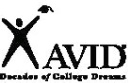 Pre-Work Inquiry (Before the Tutorial)Tutorial Request Form (TRF)Pre-Work Inquiry (Before the Tutorial)Tutorial Request Form (TRF)Pre-Work Inquiry (Before the Tutorial)Tutorial Request Form (TRF)Pre-Work Inquiry (Before the Tutorial)Tutorial Request Form (TRF)Pre-Work Inquiry (Before the Tutorial)Tutorial Request Form (TRF)Pre-Work Inquiry (Before the Tutorial)Subject:Standard/ Essential Question:Subject:Standard/ Essential Question:Subject:Standard/ Essential Question:Name:AVID Period/Date:Tutor Signature:	Name:AVID Period/Date:Tutor Signature:	Name:AVID Period/Date:Tutor Signature:	Pre-work Inquiry/12Resources/1Collaborative Inquiry/2Note-Taking/3Reflection/7Total/25Initial/ Original Question:                                                                        Source, page # & prob.#: _________/1Initial/ Original Question:                                                                        Source, page # & prob.#: _________/1Initial/ Original Question:                                                                        Source, page # & prob.#: _________/1Initial/ Original Question:                                                                        Source, page # & prob.#: _________/1Initial/ Original Question:                                                                        Source, page # & prob.#: _________/1Initial/ Original Question:                                                                        Source, page # & prob.#: _________/1Key academic vocabulary/definition associated with topic/question: 1.2./2Key academic vocabulary/definition associated with topic/question: 1.2./2Key academic vocabulary/definition associated with topic/question: 1.2./2Key academic vocabulary/definition associated with topic/question: 1.2./2Key academic vocabulary/definition associated with topic/question: 1.2./2Key academic vocabulary/definition associated with topic/question: 1.2./2What I Know about My Initial Question:1.2./2What I Know about My Initial Question:1.2./2What I Know about My Initial Question:1.2./2What I Know about My Initial Question:1.2./2What I Know about My Initial Question:1.2./2What I Know about My Initial Question:1.2./2Critical Thinking about Initial Question: /3Critical Thinking about Initial Question: /3Critical Thinking about Initial Question: /3Identify General Process and Steps:/2Identify General Process and Steps:/2Identify General Process and Steps:/2Question from Point of Confusion (POC): /2Question from Point of Confusion (POC): /2Question from Point of Confusion (POC): /2Question from Point of Confusion (POC): /2Question from Point of Confusion (POC): /2Question from Point of Confusion (POC): /2Collaborative Inquiry (During the Tutorial)Collaborative Inquiry (During the Tutorial)Collaborative Inquiry (During the Tutorial)Collaborative Inquiry (During the Tutorial)Collaborative Inquiry (During the Tutorial)Collaborative Inquiry (During the Tutorial)Notes from Inquiry: (Completed by tutor)Notes from Inquiry: (Completed by tutor)Notes from Inquiry: (Completed by tutor)Continue to Identify Process and Steps: Continue to Identify Process and Steps: Continue to Identify Process and Steps: Reflection (In class--After the Tutorial)Reflection (In class--After the Tutorial)Reflection (In class--After the Tutorial)Reflection (In class--After the Tutorial)Reflection (In class--After the Tutorial)Reflection (In class--After the Tutorial)